MATERIAL DE APRENDIZAJE UNIDAD 2   N° DE GUÍA: 9ASIGNATURA: TECNOLOGÍA NOMBRE ESTUDIANTE: ______________________________________________________CURSO: ______________________________ LETRA: ______ FECHA: __________________OA: Planificar la elaboración de objetos tecnológicos, incorporando la secuencia de acciones, materiales, herramientas, técnicas y medidas de seguridad necesarias o alternativas para lograr el resultado deseado, discutiendo las implicancias ambientales y sociales de los recursos utilizados.Objetivo de clase: Identificar los pasos para la elaboración/mejora de un objeto tecnológico. Qué diferencia hay entre material, herramienta y útiles.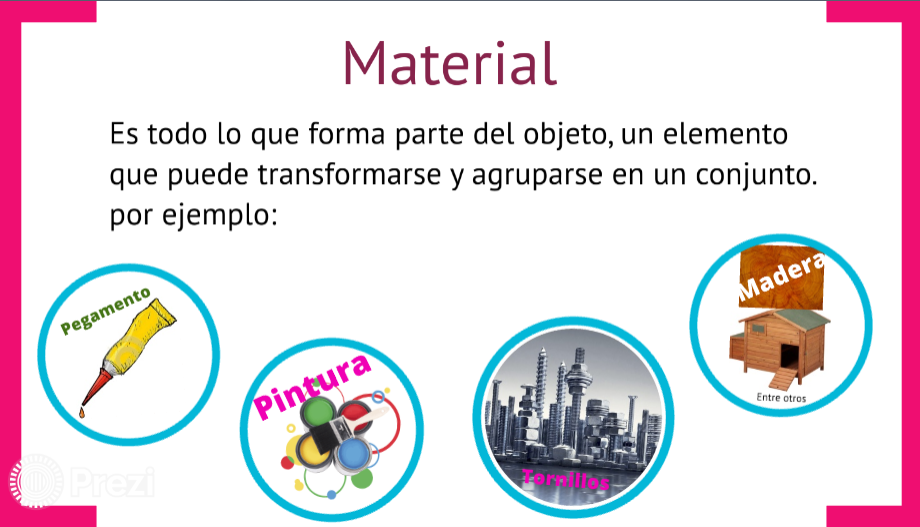 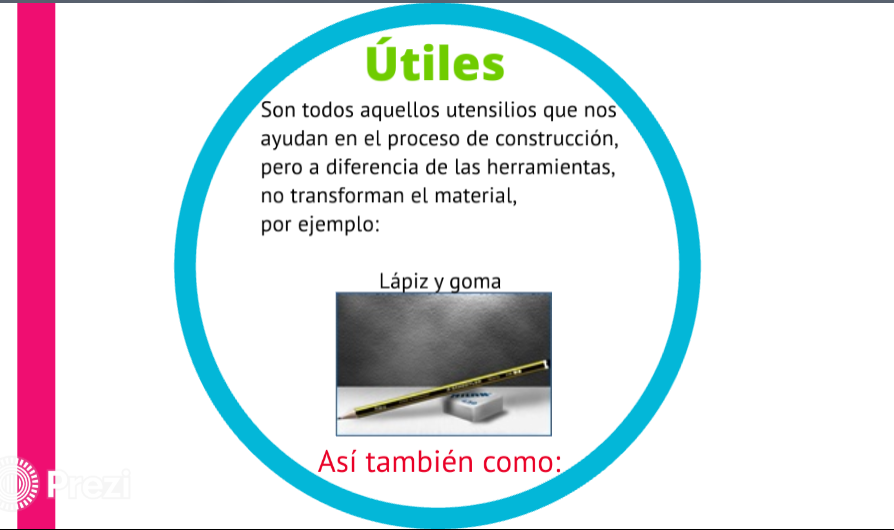 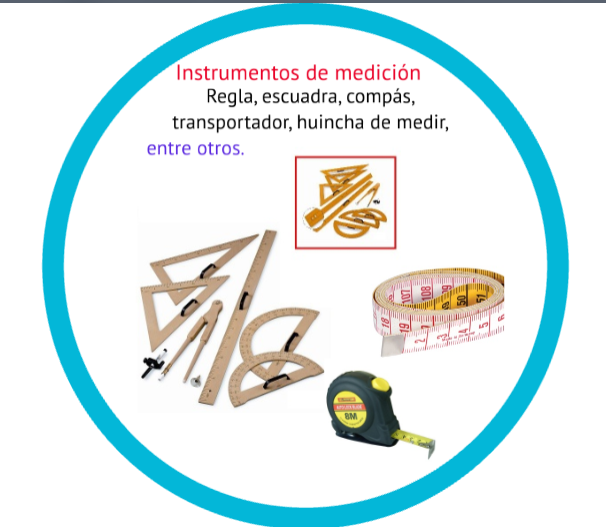 